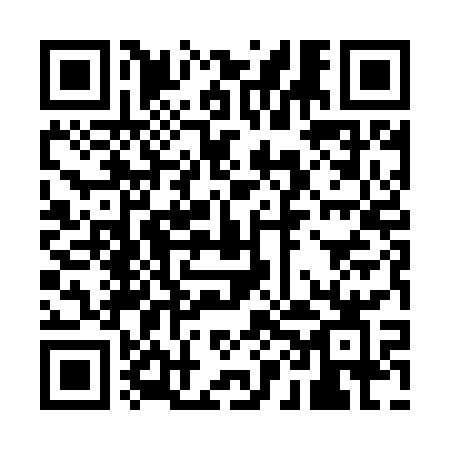 Prayer times for Auf dem Mersch, GermanyWed 1 May 2024 - Fri 31 May 2024High Latitude Method: Angle Based RulePrayer Calculation Method: Muslim World LeagueAsar Calculation Method: ShafiPrayer times provided by https://www.salahtimes.comDateDayFajrSunriseDhuhrAsrMaghribIsha1Wed3:246:001:295:328:5811:222Thu3:205:581:295:339:0011:263Fri3:165:561:285:349:0111:294Sat3:155:541:285:349:0311:335Sun3:145:531:285:359:0511:346Mon3:135:511:285:369:0611:357Tue3:135:491:285:379:0811:368Wed3:125:471:285:379:1011:369Thu3:115:451:285:389:1111:3710Fri3:115:441:285:389:1311:3811Sat3:105:421:285:399:1511:3812Sun3:095:401:285:409:1611:3913Mon3:095:391:285:409:1811:4014Tue3:085:371:285:419:1911:4015Wed3:075:361:285:429:2111:4116Thu3:075:341:285:429:2211:4217Fri3:065:331:285:439:2411:4318Sat3:065:311:285:439:2611:4319Sun3:055:301:285:449:2711:4420Mon3:055:291:285:459:2811:4521Tue3:045:271:285:459:3011:4522Wed3:045:261:285:469:3111:4623Thu3:035:251:285:469:3311:4624Fri3:035:241:295:479:3411:4725Sat3:025:221:295:479:3511:4826Sun3:025:211:295:489:3711:4827Mon3:025:201:295:489:3811:4928Tue3:015:191:295:499:3911:5029Wed3:015:181:295:499:4011:5030Thu3:015:171:295:509:4211:5131Fri3:005:161:295:509:4311:51